Social Media Marketing Intake Form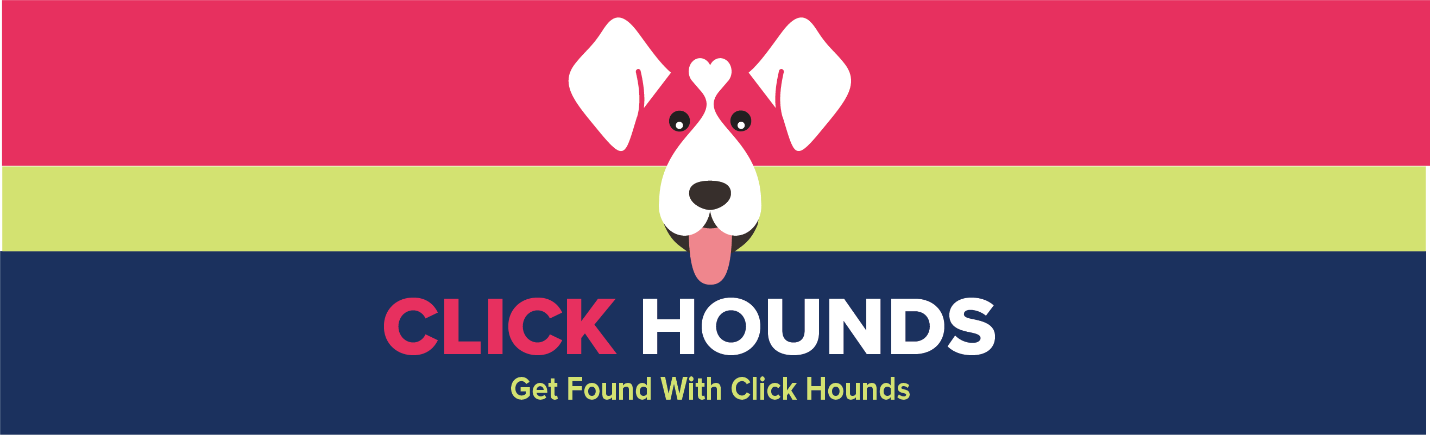 What is the name of your business?In what ways would you like social media to benefit your business? ☐  Increase brand awareness☐  Generate new leads☐  Evaluate customer experience☐  Connect with industry leaders/authorities☐  Learn about new trends in the industry☐  Establish or improve credibility☐  Manage online reputation☐  Integrate with traditional marketing☐  Promote events (i.e. an open house)☐  Help customers learn more about your products/services☐  Other (please specify)Of the social media outcomes listed above, please list the top priority for your social media marketing at this time.Priority #1: Who are your target consumers? (Target Audience)TargetWho do you see as your top five (5) competitors? What are the top three (3) goals for your business over the next 12 months? What strengths/opportunities does your company have currently?What challenges does your company face currently?What makes your business unique?  (What makes you different / better than your competition?)Does your company have a written marketing and/or business plan? If yes, would you be willing to share your marketing plan with me to help with the work of developing your Social Media plan?